Probability and Statistics   COURSE CODE: MA: 150				Course Outline                 University of Management & Technology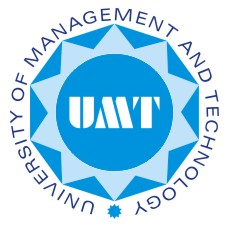                         School of Science                   Department of MathematicsLecture ScheduleSemesterSpring 2021Credit HoursThreePre-requisiteCourse CoordinatorContactTeaching AssistantContactOfficesOffice Hours and Counseling HoursCourse DescriptionUnderstanding the application of Statistics in the different fieldsKnowledge of Probability and Using Probability in the concerned fieldForecasting and Estimation of future events and targetsAnalyzing the Sample Observations for testing & strengthening the systemDecision making for proper managementUnderstanding the application of Statistics in the different fieldsKnowledge of Probability and Using Probability in the concerned fieldForecasting and Estimation of future events and targetsAnalyzing the Sample Observations for testing & strengthening the systemDecision making for proper managementUnderstanding the application of Statistics in the different fieldsKnowledge of Probability and Using Probability in the concerned fieldForecasting and Estimation of future events and targetsAnalyzing the Sample Observations for testing & strengthening the systemDecision making for proper managementExpected OutcomesThe student should be able to understand the basic concepts and terms of  Statistics Understanding the application of Statistics in different fieldsKnowledge of Probability and Using Probability in the concerned fieldForecasting and Estimation of future events and targetsAnalyzing the Sample Observations for testing & strengthening the systemDecision making for proper managementThe student should be able to understand the basic concepts and terms of  Statistics Understanding the application of Statistics in different fieldsKnowledge of Probability and Using Probability in the concerned fieldForecasting and Estimation of future events and targetsAnalyzing the Sample Observations for testing & strengthening the systemDecision making for proper managementThe student should be able to understand the basic concepts and terms of  Statistics Understanding the application of Statistics in different fieldsKnowledge of Probability and Using Probability in the concerned fieldForecasting and Estimation of future events and targetsAnalyzing the Sample Observations for testing & strengthening the systemDecision making for proper managementTextbook:Reference:Introduction to Statistical Theory by Prof. Sher Muhammad Chaudhry Prof. Dr. Shahid Kamal, Publisher: ILMI Kitab Khana 1. Lay L. Devore, Probability and statistics for engineering and the sciences,  2003, Duxbury Publishers.2. G. Cowan, Statistical Data Analysis, 1998, Clarendon, Oxford. 3. Ronald Walpole, Myers, Myers, Ye, “Probability & Statistics for Engineers & Scientists”, 8th edition, 2008, Prentice Hall Publisher,Introduction to Statistical Theory by Prof. Sher Muhammad Chaudhry Prof. Dr. Shahid Kamal, Publisher: ILMI Kitab Khana 1. Lay L. Devore, Probability and statistics for engineering and the sciences,  2003, Duxbury Publishers.2. G. Cowan, Statistical Data Analysis, 1998, Clarendon, Oxford. 3. Ronald Walpole, Myers, Myers, Ye, “Probability & Statistics for Engineers & Scientists”, 8th edition, 2008, Prentice Hall Publisher,Introduction to Statistical Theory by Prof. Sher Muhammad Chaudhry Prof. Dr. Shahid Kamal, Publisher: ILMI Kitab Khana 1. Lay L. Devore, Probability and statistics for engineering and the sciences,  2003, Duxbury Publishers.2. G. Cowan, Statistical Data Analysis, 1998, Clarendon, Oxford. 3. Ronald Walpole, Myers, Myers, Ye, “Probability & Statistics for Engineers & Scientists”, 8th edition, 2008, Prentice Hall Publisher,Sessional exams At least five Quizzes, 1 project based assignment, four regular assignments and one Mid TermFinal examWill cover the whole course Attendance PolicyStudents missing more than 20% of the lectures will receive an “SA” grade in the course.Students missing more than 20% of the lectures will receive an “SA” grade in the course.Students missing more than 20% of the lectures will receive an “SA” grade in the course.Evaluation  criterionAssignments/Class Participation+Attendance+quiz: 30 % Mid-Term:  30% Exam final : 40%Assignments/Class Participation+Attendance+quiz: 30 % Mid-Term:  30% Exam final : 40%Assignments/Class Participation+Attendance+quiz: 30 % Mid-Term:  30% Exam final : 40%WkChapters1st LectureSections2nd LectureSections1Introduction to Statistics,Descriptive Statistics, Presentation of data in tabular form2Graphical representation of Data, Stem-Leaf Plot, Box-Cox PlotsMeasures of Central TendenciesThe Arithmetic Mean and their Properties, Change of Origin and Scale 3The Geometric and The Harmonic MeanThe Median, The Mode, Empirical Relation between Mean, Median and Mode 4Problem solution related 1st to 3rd week.Measures of Dispersion5Moments, Skewness and KurtosisCounting techniquesSample Space.6Algebra of Events and Types of eventsIntroduction to ProbabilityLaws of Probability7Laws of ProbabilityConditional probability8Baye’s theorem and its ApplicationProblem solution related 4th to 7th week.9Mid Term WeekMid Term Week10Probability Distribution Function and its PropertiesBinomial Probability Distribution11Geometric Probability DistributionsNegative-Binomial Probability Distributions12Problem solution related 10th to 11th week.Poisson Probability Distribution13Exponential, Gamma distributionNormal distribution14Normal distributionRegression15Correlation